Title PageBarriers to Hepatitis A Vaccination in Homeless Populations:A Narrative Literature ReviewbyJennifer ElilBS, University of Pittsburgh, 2018Submitted to the Graduate Faculty ofthe Department of EpidemiologyGraduate School of Public Health in partial fulfillmentof the requirements for the degree ofUniversity of Pittsburgh2019Committee Membership PageUNIVERSITY OF PITTSBURGHThis essay is submittedbyJennifer Elilonand approved byJeremy J. Martinson, DPhil, Assistant Professor, Infectious Diseases and MicrobiologyGraduate School of Public Health, University of PittsburghJanina Marie-Tatar, CIC, MBA MT, (ASCP), Infection Prevention Program ManagerUPMC Western Psychiatric Hospital, Pittsburgh, PennsylvaniaEssay Advisor:Nancy W. Glynn, PhD, Assistant Professor, EpidemiologyGraduate School of Public Health, University of PittsburghCopyright © by Jennifer Elil2019AbstractBarriers to Hepatitis A Vaccination in Homeless Populations:			A Narrative Literature ReviewJennifer Elil, MPHUniversity of Pittsburgh, 2019AbstractPittsburgh, Pennsylvania, among other major American cities, is seeing a sharp rise in Hepatitis A cases. Although it is vaccine preventable, hepatitis A is also a highly contagious disease that can be debilitating to an individual since it has no treatment. High-risk populations that face a greater risk to being exposed to the virus include people that are homeless, have a history of drug use, have a history of incarceration, and men that have sex with men. Targeting these communities where hepatitis A already has high prevalence rates should be a priority when considering vaccination interventions that are created to reduce incidence rates. Past community and clinic interventions for hepatitis A and B have shown that there are numerous barriers to the vaccination of homeless populations. Both access to the vaccine and individual factors can greatly influence whether a person chooses to complete a vaccination series or not. While vaccine access can be addressed simply by the availability of serum and implementation of vaccination programs in areas that are easily reachable, there are more significant individual predictors such as ethnicity, level of social support, and knowledge about hepatitis A disease. Providing resources that offer greater social support can increase one’s desire to get vaccinated, in addition to implementing educational programs that teach the public about the dangers of hepatitis A disease, the best prevention methods, and the importance of vaccination. Furthermore, re-educating healthcare providers can increase medical and legislative support for these interventions, aiding influential policy and funding as well. It is important to examine all of these varying predictors to vaccination compliance, present on both systemic and individual levels, in order to inform future vaccination strategies on how to address these different types of barriers. Creating effective vaccination programs for homeless communities in areas in which hepatitis A is highly prevalent is crucial in stemming an epidemic before it reaches dangerous proportions. These methods should be applied to future community efforts to address the new hepatitis A outbreak in Pittsburgh, ensuring a significant decrease in the spread of the disease within vulnerable populations and alleviating this public health issue. Table of ContentsPreface	ix1.0 Introduction	11.1 Overview	11.2 Resistance to Vaccination	21.3 Hepatitis A	21.4 Gaps in Knowledge about Vaccinating the Homeless	41.5 Hepatitis A in Pennsylvania	51.6 Public Health Significance	72.0 Objective	83.0 Methods	94.0 Results	114.1 Hepatitis A Studies on Randomized Interventions	114.2 Hepatitis A Studies of Community Interventions	185.0 Discussion	215.1 Generalizability of Community Interventions	215.2 Accessibility as a Barrier to Vaccination	245.3 Individual Barriers to Vaccination	265.4 Accelerated Vaccines as a Solution	285.5 Impact of Education	295.6 Conclusions	30Appendix A 	33Bibliography	39List of TablesTable 1 PubMed search strategy for interventions to increase uptake of the Hepatitis A vaccination among homeless populations in the US	34Table 2 PsychINFO search strategy for interventions to increase uptake of the hepatitis A vaccination among homeless populations in the US	36Table 3 Study designs of interventions to increase hepatitis A vaccination rates in homeless populations	37List of FiguresFigure 1 Flowchart for screening process of articles on interventions to increase uptake of the hepatitis A vaccination among homeless populations in the US	33PrefaceThis essay was based off of the work that I did concerning hepatitis A for my MPH practicum at Western Psychiatric Hospital in Pittsburgh, Pennsylvania. I would like to acknowledge Nina Tatar for being a wonderful mentor and thank her for her passion in teaching me about the importance of infection prevention and community-based work.   I would also like to thank Dr. Jeremy Martinson for his critical input regarding my literature review and his involvement in my work as a reader in my committee. Finally, I would like to express my gratitude to my essay advisor, Dr. Nancy Glynn, for guiding me through the entire writing process. I have deeply appreciated all her advice and encouragement along the way. IntroductionOverviewVaccines inherently embody the mission of public health through their ability to protect the lives of many, effective at both individual and community levels. They have proven integral to the field as a preventative measure that holds great power to increase a society’s state of health by controlling and sometimes even eliminating the spread of disease. In the United States, childhood vaccinations have caused significant improvements in citizens’ health, protecting them from otherwise deadly diseases. For example, strict immunization schedules for polio, diphtheria, chickenpox, and whooping cough have all aided in greatly reducing incidence rates for these diseases within the US. Apart from the many vaccinations that are commonly given to children and adolescents, there are also immunizations that can be recommended for adults that are deemed “high-risk,” likely engaging in behaviors or lifestyles that present a greater risk of exposure to the disease. These vaccinations can be for chronic or acute diseases such as hepatitis, meningococcal disease, and pneumococcal disease. However, regardless of the stage of life one is in, it is imperative to receive all required and recommended immunizations in order to protect oneself and the public.Resistance to VaccinationUnfortunately, vaccinations don’t hold the same importance in everybody’s lives, and there are varying opinions on the legitimacy and validity of immunizations, especially in the United States. As people are increasingly choosing to opt out of vaccinating their children, the country is also beginning to see the widespread recurrence of previously eliminated diseases, like measles. The virus was declared eliminated from the US in 2000 – while there were just 63 incident cases in all of 2010, 2019 has already seen 1,022 new cases in the six months between January 1 and June 6. The concerning multi-state outbreak of measles in our country is evidence of improper immunization practices – without vaccinating enough of the population, it is difficult to stop or even slow the spread of the disease. Similarly, there have been multiple recent outbreaks of Hepatitis A across the country. While this is a disease that primarily affects adults, it is also one that is preventable by a vaccination that can be administered at any point of an adult’s life. Promoting the use of this vaccine in epidemic states and their surrounding areas can be the key to gaining control over the spread of Hepatitis A and better protecting the populations that it commonly affects.Hepatitis AHepatitis A is a highly contagious viral disease that acutely affects the liver and causes inflammation. As it is transmitted through the fecal-oral route, the most  common way to spread the disease is through improper washing of hands after using the bathroom – this can cause contamination of water and food that people later ingest. Additionally, sharing utensils, cigarettes, and drugs are also common modes of spreading hepatitis A. The virus has proven to be especially dangerous since infected individuals are often asymptomatic and can unknowingly spread the disease, with the virus also having the ability to live on surfaces outside of the body for months. While levels of severity vary for hepatitis A illness, there is no treatment for the disease, so infected individuals have to wait anywhere from several weeks to several months for the infection to be cleared out of their system.4 It is not a recurring or chronic condition like hepatitis B or C (also types of liver diseases), however a hepatitis A infection concurrent with a hepatitis C infection greatly increases chances of morbidity and must be avoided at all costs.This disease is not common in the general United States population, with an incidence rate of just 0.4 cases per 100,000 people in 2015. However, it is highly prevalent in several groups of people that are defined as high risk populations; they are more likely to engage in behaviors that put them at risk to being exposed to the virus. High risk populations for hepatitis A include the homeless, drug users (IDU), those with a history of incarceration, those with liver disease, and men who have sex with men (MSM).4 The homeless, recently incarcerated, and IDU are all at specifically at risk for living in conditions where they don’t have access to clean water, and may also share food and other belongings. They are also considered high risk populations for hepatitis C and are part of communities in which hepatitis C is a prevalent disease – having an already compromised liver greatly increases the risk for contracting hepatitis A. Additionally, because of the fecal-oral mode of transmission, MSM have a greater risk of being exposed to hepatitis A if they are engaging in unprotected sex. Although a serious condition, hepatitis A is a disease that can be managed because it is preventable through a vaccine. Both monovalent hepatitis A vaccine (HAV) and combination hepatitis A and B vaccines (HAV/HBV) are available, the latter of which is more commonly used. The Havrix or Vaqta HAV vaccine for adults requires 2 doses, the first 0.5 ml and the second 1.0 ml, at least six months apart. The Twinrix combination HAV/HBV adult vaccine consists of three 1.0 ml doses given at 0, 1, and 6 months. Because the high-risk populations for hepatitis A are also greatly overlapping, it is important to protect them through vaccination, preventing the spread of hepatitis A through the community and reducing its co-infection with other chronic liver diseases. As vulnerable homeless populations within the US are continuing to grow at concerning rates, targeting homeless communities in urban areas is a great strategy for combatting the increasing spread of hepatitis A. Gaps in Knowledge about Vaccinating the HomelessUnfortunately, homeless and transient living communities are a difficult target population within the context of vaccine interventions for multiple reasons. First is the barrier to the access of vaccine and corresponding education programs. Reasons include lack of financial support from the government and healthcare systems, pushback caused by strict laws and policies, and lack of on-site support from medical professionals. However, even in perfect situations where interventions to help homeless populations are present, there are other obstacles that continue to prevent people from receiving vaccinations. For example, transient populations are less likely to have a primary physician that they regularly meet; without a relationship to a person with medical knowledge, these individuals don’t receive routine education about their health, and specifically about vaccinations that may pertain to them. Lacking understanding about how to keep up with their vaccine schedule, medically underserved individuals do not realize the importance of receiving preventative vaccines, even if they are part of a high-risk population. Furthermore, they are less likely to trust medical professionals and the reasoning behind why they recommend non-essential medications. Other known common personal barriers to vaccination include fear of side-effects, lack of transportation, and financial instability. Vulnerable populations also experience “competing priorities,” where they have to focus spending their time going to work, taking care of their children, and obtaining food instead of having time to prioritize their own health. Vaccinating high risk populations begins with improving accessibility to healthcare. However, it also includes being knowledgeable about other personal barriers that communities face to receiving vaccine. It is important to understand these other factors that prevent vaccination, and to take these factors into account when designing future vaccination interventions, especially in areas in which hepatitis A is newly epidemic such as Pennsylvania. Hepatitis A in PennsylvaniaThe urgency of closely monitoring the progression of hepatitis A within the state of Pennsylvania can be highlighted by the increase of incident cases in neighboring states. The recent major outbreaks of hepatitis A in both Ohio and West Virginia are especially pertinent, given the close geographical proximity to Pennsylvania as well as the similarity to their populations. As of June 2019, Ohio, has seen 3039 cases and 10 deaths from the disease since the beginning of the declared outbreak in the summer of 2018. Similarly, in West Virginia there have been 2528 new cases and 21 deaths since the summer of 2018– this is in comparison to just 664 Hepatitis cases observed between January and August of 2018, indicating that the state is on track to nearly experiencing a four-fold increase in incidence rates. The large regional spike in hepatitis A cases has been a major cause for concern, and health officials are especially interested in what the major risk factors for contracting and spreading the disease have been for this specific outbreak. This current multi-state outbreak has seen a rise of Hepatitis A particularly within populations that are homeless and that use drugs, both injection and non-injection., It is important to note that these two risk-factors are also commonly correlated variables, and so undeniably have an effect on each other – current hepatitis A trends specific to Pennsylvania have also indicated a rise of the disease within these two overlapping communities, highlighting that they are a good target population for interventions. Additional risk factors that are prevalent in this population are chronic liver disease, history of incarceration, and MSM.,On May 20, 2019, the Pennsylvania Health Department declared an outbreak of Hepatitis A after seeing 171 cases in the first 5 months of the year. The state also emphasized the clustering of cases in both Philadelphia and Allegheny counties – notably the two most urban counties, they are also the areas with the highest rates of homelessness in the state. With Pennsylvania having an even larger homeless population than that of neighboring states, there is a great potential for hepatitis A to spread even faster than what West Virginia and Ohio have recently seen. Even more concerning is Allegheny County’s extremely close proximity to both of these states. The heavily transient nature of homeless communities can mean that hundreds of people are crossing borders to areas where hepatitis A is prevalent, exposing themselves to a very high risk of catching and/or transmitting the disease. For example, the past major hepatitis A outbreak in California has been genotypically linked to outbreaks in Utah and Kentucky, among other far-away states.The Advisory Committee on Immunization Practices (ACIP) has deemed the homeless population as the most significant group with increased risk for hepatitis A, and so has also emphasized that they are highly recommended for receiving the hepatitis A vaccine. With only 171 cases, Pennsylvania is currently only at the beginning of its outbreak and there is still time to prevent a full blown epidemic through the practice of preventative interventions like community vaccination. Furthermore, examining the effectiveness of past hepatitis vaccination programs within homeless populations can aid in ensuring that programs implemented in the future will have a significant impact in increasing the number of protected individuals. Public Health SignificanceUnderstanding how both accessibility and individual barriers to vaccination were understood and addressed in past interventions targeting homeless populations for hepatitis A vaccination will help to ensure the success of future interventions. It has become necessary to develop and implement preventative strategies in the state of Pennsylvania, especially within Allegheny County. Western Psychiatric Hospital (WPH) in Pittsburgh recognized the need to provide vaccinations to the community, particularly because of the overlap between the  multiple high risk populations and individuals admitted to its own inpatient and outpatient programs. Targeting the homeless seemed to be the best way to bring vaccine to those were at the highest risk for contracting hepatitis A. The papers examined in this literature review helped to inform community and clinic vaccination interventions that targeted both the homeless and IDU in Pittsburgh, led by WPIC.  Reaching these populations and effectively vaccinating them will aid in reducing the spread of the hepatitis A in Pennsylvania before incident levels reach that of surrounding states. In the future, the effects of WPH’s vaccination program can be examined to see how many hepatitis A cases were prevented as a result of targeting the homeless. Continuing to understand barriers to vaccination in high risk populations can also be applied to improving vaccination interventions even outside the realm of hepatitis A. ObjectiveThe objective of the paper was to conduct a narrative literature review on the effectiveness of varying past interventions that have been implemented in order to address hepatitis A in the homeless, as well as other overlapping high risk populations. Evaluating the results of these studies will help to disseminate types of programs that may be more effective in overcoming barriers related to vaccination in homeless populations. Careful attention will be focused on obstacles to vaccine accessibility and any newly discovered barriers to vaccination that are present on an individual level. Any common threads of success amongst the papers may be helpful in continuing to inform future policies and community interventions that provide Hepatitis A vaccinations for the homeless in the Pittsburgh area as a means to tackling the regional outbreak, acting preventatively to keep the number of incident cases low over the next few years.   MethodsThe two databases that were used were PubMed and PsychINFO, and the final comprehensive search was conducted on May 9, 2019. A combination of MeSH terms and keywords were used to develop the initial PubMed database search within the National Library of Medicine, which was checked against a known set of studies. This was then adapted to search the PsychINFO database using Ovid. The search terms for PubMed and PsychINFO databases can be found in Tables 1 and 2, respectively, of the Appendix. Inclusion criteria regarding the study sample that the papers had to meet were that the study population had to be adults (defined as at least eighteen years old) and homeless. Additionally, the studies had to be conducted in the United States and involve the hepatitis A vaccine as part of the intervention. The HAV/HBV combination vaccine as the intervention was deemed acceptable for being an admissible paper. Strict exclusion criteria included the paper being published before the year 2005, the study being conducted outside the United States, not having a sample population of homeless people, and not having a sample population of adults. Additionally, a paper was excluded from the literature review if the intervention did not involve the HAV vaccine or if the paper was not about data from an original study that included some kind of intervention  – reviews on studies were excluded. The search of the two databases initially compiled 63 articles with 8 of them being duplicates, therefore 55 unique results. The titles and abstracts of these 55 articles were then screened for the exclusion criteria – the screener was blind to the journal in which each article was published in order to avoid bias. This resulted in 10 articles that proceeded to a full text screening,  of which 3 were eliminated again based on the previous exclusion criteria. Based on inclusion and exclusion criteria and screening of the full text, 7 articles were finally chosen to be included in the literature review. This screening process is illustrated in Figure 1. of the Appendix. All of these papers included a sample population of adults that were homeless individuals, described studies were conducted in the US, and were published after the year 2009. There was an original intervention involving the hepatitis A vaccination proposed in every study, implemented in either an institutional or community setting. ResultsHepatitis A Studies on Randomized InterventionsNyamathi et. al published a paper in 2009 that detailed the results of a prospective three-arm study that involved homeless adults recruited from Skid Row in Los Angeles, California from 2003 through 2007 (Table 3). Participants were randomized into one of three intervention groups that aimed to increase hepatitis A and hepatitis B vaccination. The first intervention arm was nurse case management with incentives and tracking (NCMIT) that involved long-term nurse guidance regarding self-management and risky behaviors over seven sessions, a targeted hepatitis education session, tracking by outreach workers, and a $5 incentive for receiving vaccination. The second arm provided only standard care (targeted hepatitis education) along with incentivization and tracking (SIT) and the third arm provided the standard with incentivization (SI). The primary outcome of this study was the number of individuals that completed the three-course combination HAV/HBV vaccine, and researchers also recorded variables that were thought to be predictors of vaccination completion. Such variables encompassed drug and alcohol use behaviors, sociodemographic variables, and mental health/depressive symptoms. The study population was identified by simple random selection at locations such as homeless shelters, residential drug treatment sites, and outdoor location. After screening, 865 adults were deemed seronegative and eligible to receive the combination vaccination and were randomized into one of the three intervention arms (following stratification by site.) It is important to note that the study sample was predominantly male (77%) and African American (69%). Researchers recorded how many individuals completed the entire vaccine series within six months of receiving the intervention. Statistical analyses of vaccine completion were all intention to treat, and ensured comparability of the intervention arms. Additionally, researchers adjusted for confounders in order to confirm statistical significance of any associations found between sociodemographic factors and vaccination compliance. The results showed that vaccination completion was 68% in the NCMIT group, 61% in the SIT group, and 54% in the SI group. Adjusting for potential confounders, the NCMIT group actually had 2 times greater odds of completing the series than the SI group. However, there were no significant differences in completion reported between the NCMIT and SIT groups or the SIT and SI groups. Significant predictors of vaccination completion included chronic homelessness, having support from a significant other, being older, and having poorer health.Another study conducted by Nyamathi et. al in 2012 was a longitudinal and randomized trial that focused on a sample population of male adults that were homeless and also had a history of incarceration (Table 3). The researchers compared the completion of the 3-dose HAV/HBV combination vaccination series among three nurse-run interventions – one NCMIT arm, one SIT arm, and one SI arm. Again, the study aimed to evaluate whether the varying intensities of the nursing interventions had differing effects on vaccine compliance as well as whether there were individual sociodemographic predictors for completion among individuals who have been incarcerated. In this study, there were 297 participants that were recruited from Skid Row between 2003 and 2007 and randomized into of the three programs. Eligibility included being an adult, residing at a homeless site, being seronegative for hepatitis, and having been discharged from prison over a year prior. All participants were male, a majority were African American (70%) and half were over 40 years of age (50%). Statistical analysis was conducted in order to compare group differences in sociodemographic variables  between the three arms, an intention to treat analysis was used  to assess the effect of the interventions on vaccine completion. The data showed that vaccine completion was 66% for the NCMIT group, 55% for the SIT group, and 53% for the IT group, after adjusting for between group differences in ethnicity and time since prison discharge. Although the more intense NCMIT program was more effective in aiding individuals in finishing the HAV/HBV vaccine course, there was no statistically significant difference between NCMIT and either of the other two programs. This study also highlighted some significant demographic factors that may be correlated to vaccination compliance – those that did finish the course were more likely to be over 40 years of age, have been homeless for longer than a year, and have a partner; adjusting for other confounders, people with these characteristics had almost 2 times greater odds of series completion. The type of program that they were enrolled in did not prove to be a significant factor in compliance.Nyamathi et. al proposed a different solution  to improve  vaccination rates in 2009 through comparing the completion rates in homeless populations between two dose and three dose hepatitis vaccination series (Table 3). As outlined before, the standard Twinrix vaccine requires three doses at 0, 1, and 6 months. The purpose of this prospective study was to examine whether using a vaccine that had only two doses that could be administered over 21 days instead would be a more effective intervention in high risk populations for hepatitis A because of the shorter tracking and follow-up times, as well as less commitment required from participants. This research question was answered using the same sample population of 865 homeless adults as previously discussed (that fulfilled eligibility criteria and were tested seronegative). Participants were randomized into three arms by recruitment site – NCMIT, SIT, and SI programs. Individuals were primarily male (77%) and African American (69%), with a mean age of 42 years. The primary outcome that the researchers recorded was whether more participants finished 2 doses in a two month period or 3 doses over the standard six month timeframe, and how the three different intervention groups’ completion rates compared to each other. Statistical analysis was intention-to-treat and ensured that the three groups randomized to each of the interventions were comparable in terms of baseline characteristics by adjusting for differences in ethnicity, sex, and age. Correlations between predictors and vaccine completion behavior were adjusted for other confounders and confirmed as significant associations.   The data showed that completion of three dose vaccine series after six months was 68% in the NCMIT group, 61% in the SIT group, and 54% in the SI group. In comparison, completion of the two dose series was 81% in the NCMIT group, 78% in the SIT group, and 73% in the SI group after two months. Overall, a significantly higher number of participants were able to complete the accelerated vaccine series, with rates being higher in each intervention group when compared to the normal three dose schedule. The NCMIT intervention had notably higher rates of compliance for both the two and three dose series than the SIT and SI groups. Adjusting for potential confounders, the NCMIT group had 1.75 greater odds of completing the accelerated series. While there were no group differences at baseline, adjustments were needed to account for the overrepresentation of males in the NCMIT group and Latinos in the SIT group. The researchers found significant differences in the baseline characteristics of the individuals that completed two doses over the three dose schedule. Predictors for completing the shorter vaccination schedule included being younger, not reporting chronic homelessness, not being male, participating in substance abuse programs, and also being single. In contrast, those who had better social support, were homeless for a longer period time, and were in poorer health were more likely to complete the three doses. The study illustrated the greater effectiveness of a two dose vaccine schedule,  and that the overall higher completion rate of either vaccination series in the NCMIT group compared to the SI group is associated with having social support  through the case-management and tracking attributes of the program. Nyamathi et. al conducted a randomized clinical trial (RCT) in 2015 that utilized peer coaching as a method for education and encouragement in homeless populations to receive the HAV/HBV vaccine (Table 3). The researchers compared the effectiveness of peer coaching to nursing and focused on HAV/HBV vaccination for homeless individuals on parole, also with a history of drug use (a unique intersection of three high-risk population.) This prospective RCT used a three-arm study design to compare the success of three interventions –intensive weekly peer coaching on coping skills and community resources combined with eight weeks of nurse case management and a hepatitis education session (PC-NCM), peer coaching with a hepatitis education session (PC), and usual care with a hepatitis education session (UC), along with evaluating various sociodemographic, situational, social, and personal predictors of vaccination completion. The study population was 345 homeless men that were recently paroled from jail, were participating in residential drug treatment programs, and that tested seronegative for hepatitis. Baseline characteristics of each group was collected after randomization to compare differences in predictors of vaccination completion between the three programs. The sample was predominantly African American (51%) and Latino (31%), and all male. Again, the intervention was 3 doses of the HAV/HBV combination vaccination, and the primary outcome was immunization series completion, assessed at a 12 month follow-up. Logistic regression aided in assessing predictors of completion and intention to treat analysis allowed for comparison of completion rates across the three intervention arms. IDU was controlled for as a potential confounder of the relationship between vaccination completion and intervention arm. Results showed a 73% completion rate of the entire vaccine schedule across all three intervention arms, with chi-square tests indicating no differences among the programs. This high compliance illustrated in this study, when compared to the previous ones can be attributed to the participants also being enrolled in a residential drug treatment that provided them with social support and resources. Important factors that were found to be associated with vaccine non-completion included being hospitalized for mental health problems, intravenous drug use at any point in the past, and being HCV positive. An RDT stay of greater than six months and having six or more friends, both indicators for social support, were associated with the completion of the three dose vaccine series. A majority of this sample population was African-American and Latino, followed by White and lastly Asian American/Pacific Islander (AA/PI). The AA/PI group was associated with a high level of non-completion, and the African-American group had highest rates of completion. AA/PI populations were discovered to be influenced by ethnic barriers such as limited English, shorter length of time spent in the U.S., and not having previously discussed vaccination with healthcare providers. Notably, over a quarter of all participants still chose to not finish the vaccination series despite having access to the vaccination, regardless of the program type – the overlapping high risk factors of homelessness, IDU, and incarceration in this study sample represent competing priorities. Hepatitis A vaccination is less important to such individuals than dealing with these other risk factors. Other than IDU, formerly incarcerated, and homeless populations,  another major high-risk population for Hepatitis A is men who have sex with other men. In 2017, Zhang et. al conducted a randomized clinical trial to examine the effects of different vaccination programs among gay and bisexual (G/B) men and transgender women (GBT combined) that were both homeless and drug users, an intersection of three high risk hepatitis A populations (Table 3). This RCT assessed the effectiveness of two community-based interventions: a nurse case-managed program with contingency management (NCM + CM) and standard education with contingency management (SE + CM.) The study aimed to evaluate differences in completion of a three-dose hepatitis A/B vaccination series between the two intervention groups and also included a cost analysis. Additional outcomes measured included reduction in stimulant use and number of sexual partners at 4- and 8-month evaluations post-intervention.  A total of 451 participants from West Hollywood, California were enrolled in the study based on inclusion criteria of being homeless, GBT, and use of stimulants, and randomized to one of the two interventions arms. Proper randomization was confirmed with statistical analysis and no in-between group differences were found. The contingency management portion of the program increasingly incentivized participants for submitting urine samples that tested negative for stimulants. Cost-analysis included cost of the vaccine and other cash expenditures, as well as salaries/benefits of the staff in accordance with time spent on the program. Around 85% of study participants completed the three-dose vaccination in both of these groups, and there was no statistically significant difference in the number of vaccinations between the two interventions. Additionally, both intervention programs saw a significant decrease in drug use and having multiple sexual partners, measured by the contingency management aspect of the programs. The involvement of nurse case-management did not necessarily increase the number of completed vaccination doses and was comparable to the usual care with hepatitis education, even among GBT men that were homeless. Further cost-analysis emphasized that the NCM + CM program required twice the amount of staff time as the SE + CM program and that it cost $394 per participant in comparison to $233 for the SE + CM program. This data emphasizes that the simpler SE + CM program is just as effective as the NCM + CM program in terms of vaccinating high risk population; simply engaging and recruiting participants into the study effectively increased overall vaccination rates through providing individuals with both access to the vaccine and education about hepatitis, regardless of the program they participate in. Hepatitis A Studies of Community InterventionsThe literature review also yielded two papers that described the results of two different public health interventions that were implemented as a response to regional hepatitis A outbreaks. In 2018 Castillo et. al described how the local government and healthcare system reacted to a hepatitis A outbreak in San Diego during the previous year (Table 3). Since incident numbers of hepatitis A in California in 2017 were the largest that the US had seen in recent decades, there became an urgent need to propose an intervention for high risk populations. Researchers performed a retrospective quasi-experimental study to compare before- and after-intervention vaccination rates within the emergency department (ED) of a single hospital that was located in the urban core of San Diego – with the ED seeing roughly 4,900 homeless individuals annually (over half of the estimated 8,5000 homeless persons in the greater San Diego area), this hospital was a key player in reaching San Diego’s high risk population for hepatitis A.  	The implemented ED intervention was a computer alert known as a best practice alert (BPA) that was prompted by the hospital’s electronic health record (EHR). The new alert recommended health professionals to provide a Hepatitis A vaccination to any homeless individual that was treated in the emergency department, and allowed for both physicians’ and pharmacists’ approval of the vaccine per recommendation by the state immunization registry. Researchers then compared data from three different time periods – the historical control period prior to the outbreak (August 1, 2016 – January 31, 2017,) the pre-intervention during the outbreak but previous to implementation of the BPA (February 1, 2017- July 31, 2017), and the intervention period when the BPA was active (August 1, 2017 – January 31, 2018). The primary outcome measure was the number of vaccinations administered to homeless people in the emergency department, and the reason for an individual to not be vaccinated was also recorded.  Final counts saw 0 vaccinations in the ED during the control period, 23 during the pre-intervention period, and 465 during the intervention period. Throughout the intervention period there were 1,480 visits by 1,129 patients, and the hospital saw 1147 visits where patients received the vaccination or had already had it, indicating a 78% compliance rate to the community-vaccination efforts. In contrast, there were 333 visits where people that were indicated for the vaccine did not receive it (23%.) The study provided limited data analysis on these vaccination numbers, however emphasized the major increase in the rate of vaccination following the hepatitis BPA. Partnering of the San Diego County government with the local hospital to provide mass education and vaccinations to its high risk population was effective in increasing the number of protected individuals, shown by the number of hepatitis A cases in the county dropping rapidly in July 2017 following the implementation of the BPA. Rapid use of the EHR to identify high risk patients for hepatitis A at a hospital ED improved accessibility of the vaccine to vulnerable populations,   helping to control the city-wide outbreak. The second paper that outlined a community intervention was published by James et. al in 2009 (Table 3), and references a major hepatitis A outbreak in Boston, Massachusetts that occurred in 2004. Following a jump in the incident rate from just 4.2 cases per 100,00 people to 14.8 cases per 100,000 people, the Boston Public Health Commission realized the need for an intervention to help stop the outbreak. Mass vaccination was encouraged by a local government immunization campaign that partnered with health centers, detoxification centers, homeless shelters, and emergency departments – all organizations that routinely serve homeless populations that are commonly at high risk for hepatitis A. Of the cases in this Boston outbreak, 60% of infected people were homeless, 54% had substance abuse issues, and 15% were previously incarcerated, representing the overlap of vulnerable populations. The Boston Medical Center ED formed a vaccination protocol within days that offered a one-dose HAV vaccination to all adults that were homeless, used drugs, or previously incarcerated. The HAV vaccination program included promoting staff awareness, creating educational material for distribution, offering vaccine to patients that were deemed eligible, and collecting data on risk factors. This hospital was chosen because it served a large population of the city’s low-income individuals that were also IDU and previously incarcerated, in addition to the other previously identified high-risk populations. The researchers recorded vaccination numbers and compared rates of hepatitis A before and after the city-wide immunization campaign.  Data showed that although vaccine was widely available in February of 2004 for Boston residents, it was not until after the city-wide vaccination campaign was implemented in September of 2004 that rates of hepatitis A infection greatly dropped. In total, all of the campaign partners vaccinated 4,500 individuals from September of 2004 to January of 2005. From October 2004 to January 2005, the ED vaccinated 122 patients, of which 74% reported homelessness, 21% substance abuse, and 15% incarceration.  Overall, the city reported a 57% reduction of new hepatitis A cases within four months into the vaccination campaign, and a 51% reduction of overall hepatitis A in 2005. DiscussionOverall, all of the papers addressed in this review support the conclusion that hepatitis A vaccination interventions in homeless populations can be very successful. The five papers that incorporated a randomized intervention into their study all saw a significant increase in vaccination completion among the study sample, regardless of which arm they were assigned to. The results of the papers support each other, as they all saw significant effects that moved in the same direction – towards increased compliance. These studies were strong in their design by incorporating randomization, blinding, large sample sizes, and statistical analyses for adjusting for any potential confounders of significant associations. They also had high rates of follow-up in order to assess predictors of compliance, regardless of if participants chose to complete the vaccination series or not.  Additionally, the two community interventions show the effectiveness of vaccination efforts in a real world setting, addressing other factors that RCTs may not encompass. Collectively, these papers are illustrative of the success of these interventions in addressing the many barriers to vaccination that are usually present when targeting high risk communities such as the homeless. Generalizability of Community InterventionsThe variety of quasi-experimental studies, randomized control trials, and retrospective analyses examined in this review brings different perspectives on what type of program would best improve vaccination rates in high risk populations. A major strength of the two papers that observed the effects of a public health intervention is that they had widespread implementation in the general public, yielding strong generalizability., They are efforts that were created in response to a major outbreak (instead of a preventative program) and so they adequately address real-world limitation cause by time and funding, as reactive efforts have to roll out quickly; they take into account possible pushback from the government, healthcare systems, and other organizations that community interventions can commonly face. In contrast, the randomized clinical trials that were reviewed reference interventions proactively created to address hepatitis in high risk populations and funded by researchers, and so do not encompass problems caused by problematic policy or lack of support. The importance of James et. al’s 2009 paper is reflected in the manner in which the immunization program was so effectively able to reach the people that were highest at risk for contracting hepatitis A. Evaluation of the first 136 cases reported in 2004 showed that the individuals were largely male, homeless, drug users, and had recent history of incarceration. By having the government pair with organizations that catered to these specific populations, the immunization campaign was able to address the outbreak closer to its source. Another significant strength of the city-wide campaign was that it brought awareness about hepatitis A to high risk populations by incorporating the education of healthcare workers as well. Resources were dedicated to increase staff awareness, create educational posters, and have strong methods for determining patient eligibility, documenting vaccinations, and monitoring individuals. Although this was a community intervention, including educational changes at the level of the healthcare system allowed for medical professionals to better track and address the hepatitis A outbreak. This method tackles the accessibility to vaccination barrier very efficiently by ensuring that providers understand the need for vaccination and widely offer it in their ED. Other community organizations involved with the campaign were also able to educate high-risk populations and refer them to inter-community services as well. Overall, this strategy empowered the community while also gaining support from healthcare providers to vaccinate to the most vulnerable population, effectively decreasing the spread of hepatitis A within the city.Castillo et. al’s 2018 study emphasized the significant increase in vaccination during the intervention period – while there were 0 vaccinations during the historical control, there were 465 during the intervention period. While these numbers do illustrate an increase in gross number of vaccinations, the comparison of the perceived 78% “compliance” rate to 33% “noncompliance” rate is slightly misleading. Over the 1,147 visits that were deemed successes, only 465 visits resulted in a person being vaccinated. In reality, 592 people were already vaccinated, which is over half of the people that were part of the inclusion criteria. It is inappropriate to include these people in analysis of the effectiveness of the BPA for vaccination efforts, as they are technically are ineligible for vaccination. Instead, it would be more revealing to compare the 465 people who agreed to being vaccinated to the 333 people that did not. These two numbers are closer, and highlight that there may be other personal barriers affecting compliance that surpass simply improving access to healthcare. However, the BPA added to the EHR is still effective in reminding health professionals that homeless people are indicated to receive the Hepatitis A vaccine. It aids in removing the accessibility barrier in the healthcare system and adds to the concept of educating health professional about hepatitis A and vaccination, as also addressed in the 2009 James et. al study., However, only roughly 58% of people who were offered the vaccine chose to receive it – this reveals that there are personal barriers other than vaccine access that prevent homeless people from receiving the vaccine, and that a general alert may not be enough to address them. Computerized alerts in emergency departments are a good way to initiate increased community vaccination rates, however it is worth taking a further look at the individual factors that determines why an individual person may or may not approve of the vaccine.Accessibility as a Barrier to VaccinationRandomized clinical trials are the gold standard for experimental study design because unlike observational studies, they have randomization to their intervention arms, allowing for direct comparison of the effectiveness of the treatment. Use of  the appropriate statistical analyses also prevents misleading conclusions resulting from the use of raw data, as seen in the 2018 paper by Castillo et. al. The RCTs conducted by Nyamathi et. al in 2015 and Zhang in 2017 used intention-to-treat analysis to check for differences in the baseline characteristics of the different intervention groups to ensure that they did not bias the perceived effect of the intervention on the outcome.,The sample population of GBT men in the Zhang et. al RCT was more unique than that of Nyamathi et. al’s population, however both studies had corresponding results  – the type of nursing intervention that an individual was enrolled in did not significantly impact whether that person completed the entire vaccination series or not. This hints to the accessibility barrier when it comes to vaccinations – simply increasing availability of education and the vaccine, regardless of nurse involvement in the program, increased the number of individuals agreeing to vaccinate. When also comparing interventions based on levels of staffing and money, again there was no significant difference in compliance between the more expensive program to the one with minimal funding and staff involvement. In urban areas with larger homeless populations (such as in Pittsburgh,) using a simpler program may be good choice, as it more adequately takes into account low amounts of available public resources and healthcare funding. The increase in overall vaccination rates across both interventions in this study encourages the creation of vaccination programs, no matter how simple. It is important when dealing with underrepresented populations that the accessibility barrier to healthcare is addressed first. 	Nyamathi et. al’s 2012 study examining different nursing-related vaccination interventions also concluded that there was no statistically significant difference in immunization completion across programs. It is important to note that that both homelessness and past incarceration are high-risk factors for hepatitis A, and so the study does a good job in focusing on overlapping populations that the intervention will have a high impact on. Having both of these risk factors may present a larger barrier to the access of vaccination as well as availability of sufficient  healthcare and other important resources, which this intervention was able to overcome.Finally, Nyamathi et. al’s 2015 randomized clinical trial involving the homeless and previously incarcerated also comes to a similar conclusion by finding no significant difference between the three interventions of varying intensities of nurse and peer involvement. Again, this illustrates that the availability of the hepatitis A vaccine to populations that didn’t previously have access to it greatly encourages them to get vaccinated. Any vaccination intervention can have the potential to increase protected individuals in a population, reducing the spread of hepatitis A in especially vulnerable populations. Overall, this study also showed overall higher completion of the vaccination (73%) than the other studies, which can likely to be attributed to the participants being involved in a residential drug therapy (RDT) program; individuals had not only access to vaccine, but also social support from the program, whereas other sample populations did not. The two papers by Nyamathi et. al that did find a significant difference between the NCMIT and SI intervention groups suggest that the superiority of more intensive nursing programs is not by much – the differences in vaccination between groups that did involve nurse case management and those that did not can likely be attributed to the social support that having case management adds. Instead of an accessibility barrier, intense nursing programs target social support, actually influencing individual predictors to vaccination completion. They can also help to connect individuals to programs such as housing initiatives, medication-assisted treatment facilities, nutrition centers, all of which help to address the factors that place individuals into high-risk groups of Hepatitis A. This suggests that there are personal barriers to vaccination that may not effectively be addressed by the studies that focus just on improving large-scale access to vaccination. Examining individual factors that predict vaccine compliance should play a bigger role in formulating hepatitis A interventions for high risk populations, especially those that are in multiple high risk groups.  Individual Barriers to VaccinationBaseline characteristics of an individual such as sociodemographic, social, situational, and personal factors can also be important predictors of the circumstances that make it more likely for a person to commit to a vaccination series. Nyamathi et. al’s 2009 landmark study concluded that older individuals that were homeless were more likely to be compliant to hepatitis A vaccination.,14 This may be because an older person who has experienced chronic housing instability for longer periods of time may also have better knowledge on where to access community health interventions, such as vaccination clinics. Through developing relationships with community groups that provide resources, these participants are more likely to trust receiving vaccinations from them. Additionally, having a partner and/or six close friends increased vaccination completion rates – they are symbols of social support, and often a common source of encouragement to engage in practices that preserve one’s health. Similar to those in RDT programs, individuals with high personal social support were much more likely to complete a three dose series. In Nyamathi et. al’s 2015 paper, researchers found a statistically significant association between race and vaccine completion. The differences in vaccination across racial groups revealed the importance of cultural consideration when creating intervention programs. Since different ethnicities have had different historical experiences with healthcare and vaccination, they also have varying opinions on the importance of hepatitis vaccination. Past studies have highlighted that African Americans and Latinos actually have better vaccination rates because of decreased barrier perception and increased perceived medical severity.15 This paper revealed ethnic barriers to vaccination completion in individuals that identified as AA/PI as a result of historical perceptions about vaccinations and healthcare. The manner in which cultural differences impact vaccination completion is very interesting and highlights the varying gaps in education on importance of hepatitis A vaccination among different demographic groups. The studies that were conducted in California all reported having racially diverse sample populations, highlighting that the results were able to accurately capture how different individuals in a community may uniquely react to a vaccination intervention.Another group that requires special cultural considerations when it comes to hepatitis A vaccination education is MSM. The fecal-oral transmission route for hepatitis A makes MSM communities especially vulnerable to contracting hepatitis A if they have no proper education about unprotected sexual behaviors. In a past study with homeless MSM, 25% of participants reported engaging in unprotected anal sex, and 65% of participants also reported having a positive urine drug test. As a result of social stigma, GBT male youth are also at uniquely a higher risk for running away because of social expectations regarding sexual orientation, ending up in situations where they are in transient housing or are homeless. The intersection between three high-risk populations for hepatitis A – those that use drugs, are homeless, and MSM make homeless GBT men subject to unique healthcare-related barriers, and an important study population for hepatitis interventions.Accelerated Vaccines as a SolutionThe 2009 paper published by Nyamathi et. al emphasizes that accelerated dosing  is critical for future Hepatitis A vaccination efforts. All of the studies in this review that used randomized interventions utilized the combination HAV/HBV vaccination, which is administered over a minimum of 6 months under standard conditions. This study highlights the success of a 2 dose combination series that only takes 2 months to complete. In reality, the monovalent hepatitis A vaccine only requires 2 doses as well. The success of the two dose vaccine series illustrated by researchers suggest that is a better intervention for homeless population and that providing an accelerated series to vulnerable populations, especially in response to an outbreak, may be the best method in ensuring the highest rates of compliance as possible. Instead of the combination vaccine, just the HAV vaccine should be used in interventions that target the spread of hepatitis A in order to prevent lower compliance rates that are caused by longer vaccination series.  However, it is important to remember that the successful accelerated dosing was still paired with incentivization, tracking, and nurse-case management in this study. Due to the transient nature of homeless populations, it is easier to enforce participant tracking and continue case-management over a shorter time period, showing why the shorter schedule was preferred in all three intervention groups. Again, all of the randomized interventions reviewed in this paper were preventative vaccination interventions and have very different outcomes from actual public health interventions. A community vaccination program that is reactive to a hepatitis A outbreak cannot always provide tracking and case management, as illustrated by the papers published by James et. al and Castillo et. al., In efforts to reach as many people as possible, tracking and case-management is often sacrificed in community vaccination campaigns. However, tracking of a transient homeless population is much easier over a two month accelerated period than the standard six months.  Impact of EducationAnother key message from this review is demonstrated by the one factor that is constant across every intervention and every paper. Every high risk individual that was recruited into a study or seen in an emergency room following an outbreak was educated on the risks of hepatitis A, including why vaccination was important. Education is a major component of any type of public health intervention. Even if an individual person chooses not to get vaccinated or complete an entire immunization schedule, education also helps to protect an entire vulnerable population. Being knowledgeable about high risk factors and behaviors that put oneself at a high risk for hepatitis A exposure and/or transmission to others can also have a significant impact on the spread of the disease. Education on hepatitis A influences behaviors, encouraging people to refrain from activities that put them at greater risk for infection. In the specific vulnerable populations reviewed in this paper, this could mean practicing safe sex, not sharing drug paraphernalia, and improving personal hygiene routines. The participants that were involved in these reviewed studies, regardless of vaccination compliance, all left with new hepatitis A knowledge that they could share with friends, family, and others in their community. The spread of this education throughout areas with a high prevalence of hepatitis A, such as Skid Row was also crucial to reducing the incidence of cases. The education component, whether provided by nurses or peers, is effective in reducing risky behaviors for hepatitis A, in addition to informing people about the importance of vaccination. Additionally, the papers on community interventions also incorporated education at the level of healthcare professionals. Re-educating physicians and nurses on the dangers of hepatitis A and the importance of vaccination, especially in the specific context of the outbreak that their community was dealing with, proved to be helpful in increasing vaccination. Professionals were more likely to recommend the vaccination, as well as pass the education on to the vulnerable populations that they were targeting.  This review encourages that while the details of the specific intervention arms provided by a vaccination program may not directly influence completion results, focusing on vaccination education efforts can still reduce the spread of hepatitis A in high risk communities. It has the potential to improve overall vaccination numbers in populations with historically low rates, as well as having a larger influence on individual behaviors. Additionally, the review emphasizes the importance of personal factors in improving hepatitis education – while mass vaccination programs are important to overcome accessibility barriers, culturally-sensitive education can be a solution in tackling individual risk factors for hepatitis A. ConclusionsOverall, the literature provides strong evidence that the implementation of hepatitis A vaccination interventions increases vaccination rates in populations that are considered high risk, such as those that are homeless, drug users, incarcerated, and MSM. There is data from randomized clinical trials, along with other multiple-intervention studies and reactive community vaccination efforts. These papers illustrate strong study designs and data collection methods. The results from these studies are comparable and consistent, all emphasizing the increase of vaccination rates in high risk populations in the presence of an intervention, regardless of what it actually is. This review highlights the various barriers to vaccination, and how they are addressed differently in interventions. Accessibility continues to be the most significant barrier to vaccination, and all the studies effectively overcome this obstacle simply by providing vulnerable populations access to preventative healthcare. Some studies also reveal other significant barriers to vaccination through determining significant predictors of completion and non-completion. Social support was repeatedly a strong indicator of vaccination completion, suggesting that populations with low compliance may not have the social network that they need to access resources and be encouraged towards vaccination. Other barriers to vaccination may be age, ethnicity, and if someone is a part of multiple communities that are considered high risk for hepatitis A. Overall, the consistency of education provided by all the interventions emphasizes the need for improved hepatitis A knowledge in any effort to reduce the spread of disease within the population. Education that is culturally-sensitive must be provided to vulnerable populations in order for them to understand what they can do to prevent the spread of hepatitis A within their own community, as well as to stress the need for them to complete the HAV vaccination series. Future interventions will also benefit from utilizing the equally effective but also accelerated two dose series, allowing for better tracking of transient populations over a condensed amount of time. This review is important for informing future interventions that will be created in order to improve hepatitis A vaccination rates in communities in which the disease is prevalent. As hepatitis A continues to rapidly spread in homeless populations throughout the United States, targeting populations that are most at risk and increasing accessibility is a significant way to fight the epidemic at its source. With a newly declared outbreak in Allegheny county, this review can aid efforts in targeting the homeless and other high risk populations for vaccination in Pittsburgh. In fact, the importance of education in helping to vaccinate communities and reduce the spread of Hepatitis A is already being focused on by WPH in its vaccination interventions. Although the county had provided the community with free vaccine in the beginning of 2019, only 50 people were vaccinated in the first six months of the year. Instead, it wasn’t until the beginning of vaccination programs that largely focused on hepatitis A education, led by WPH at methadone clinics, housing organizations, and community events, did the targeted high-risk populations start being vaccinated at higher rates. Recommendations for future interventions include widely providing vaccine to the public at accessible areas, educating healthcare professionals, providing support for individuals, and focusing on education that is relevant – i.e. taking into account the ethnicity, gender, sexual orientation, or lifestyle of the individual. Using the methods discussed in this literature review can help to control the Hepatitis A outbreak in Pennsylvania and prevent it from reaching catastrophic proportions similar to those in its neighboring states. In the future, interventions should continue to break the barriers that prevent vulnerable communities from being vaccinated for hepatitis A in order to alleviate the increased prevalence of the diseases within these high-risk populations in the United States and stem this public health problem. 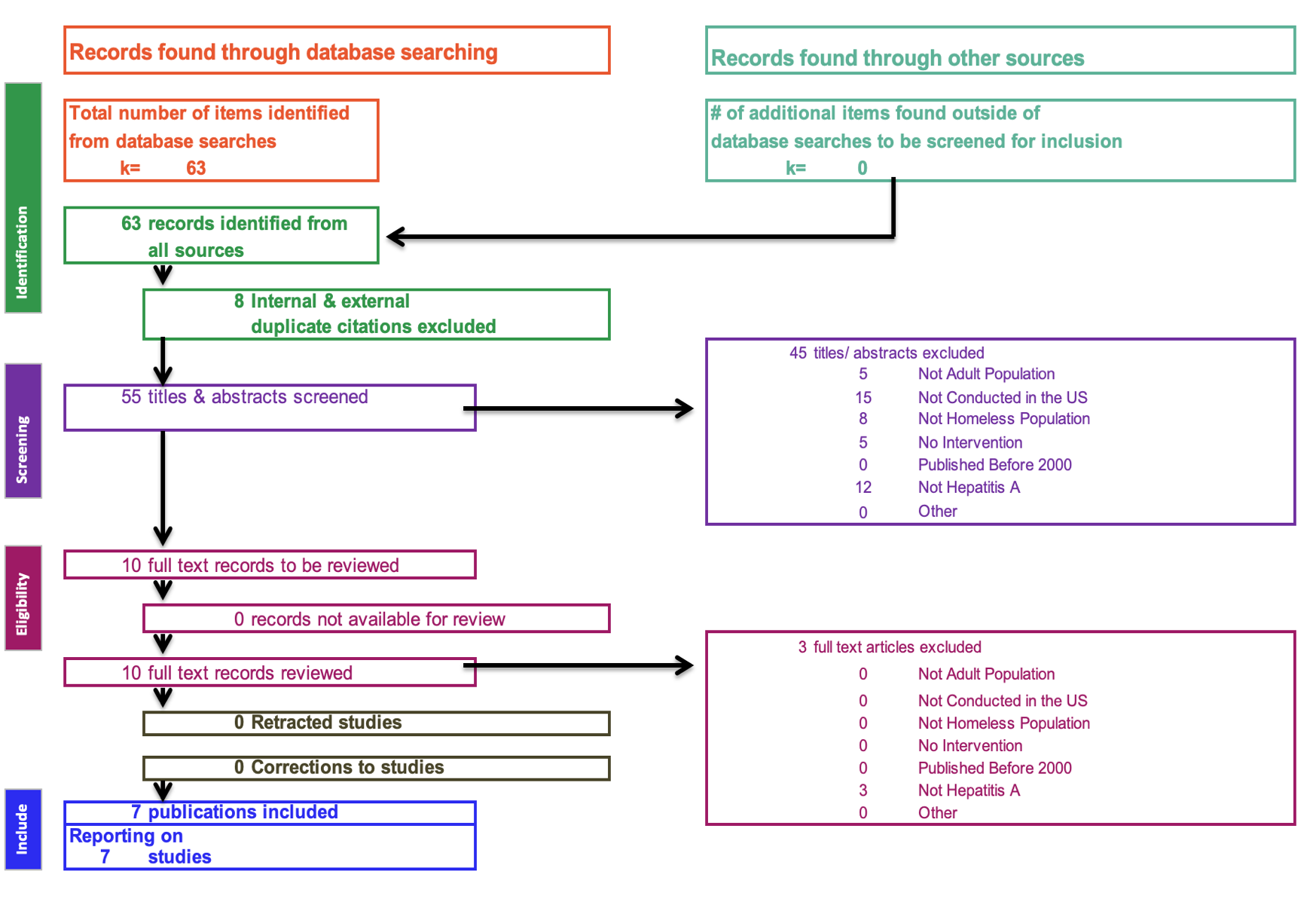 Table 1 PubMed search strategy for interventions to increase uptake of the Hepatitis A vaccination among homeless populations in the USTable 2 PsychINFO search strategy for interventions to increase uptake of the hepatitis A vaccination among homeless populations in the USTable 3 Study designs of interventions to increase hepatitis A vaccination rates in homeless populationsBibliography#1("Hepatitis A"[Mesh]) OR "Hepatitis A virus"[Mesh]20896#2(hepatitis a[tiab] or hav[tiab])11738#3(#1 OR #2)26405#4"Immunization"[Mesh]167408#5vaccin*[tiab] OR immuniz*[tiab] OR immunis*[tiab]370926#6(#4 OR #5)424050#7(#3 AND #6)4283#8"Hepatitis A Vaccines"[Mesh]1646#9(#7 OR #9)4470#10"Homeless Persons"[Mesh] OR homeless*[tiab] OR transient*[tiab] OR street people[tiab] OR street person*[tiab]326763#11(#9 AND #11)80#12"Clinical Trial" [PTYP:NoExp] OR "Adaptive Clinical Trial" [PTYP:NoExp] OR "clinical trial, phase i"[PTYP] OR "clinical trial, phase ii"[PTYP] OR "clinical trial, phase iii"[PTYP] OR "clinical trial, phase iv"[PTYP] OR "controlled clinical trial"[PTYP] OR "multicenter study"[PTYP] OR "randomized controlled trial"[PTYP] OR "Clinical Trials as Topic"[mesh:noexp] OR "clinical trials, phase i as topic"[MeSH:noexp] OR "clinical trials, phase ii as topic"[MeSH:noexp] OR "clinical trials, phase iii as topic"[MeSH:noexp] OR "clinical trials, phase iv as topic"[MeSH:noexp] OR "controlled clinical trials as topic"[MeSH:noexp] OR "Non-Randomized Controlled Trials as Topic"[MeSH:noexp] OR "randomized controlled trials as topic"[MeSH:noexp] OR "Equivalence Trials as Topic"[MeSH:noexp] OR "Intention to Treat Analysis"[MeSH:noexp] OR "Pragmatic Clinical Trials as Topic"[MeSH:noexp] OR "early termination of clinical trials"[MeSH:noexp] OR "multicenter studies as topic"[MeSH:noexp] OR â€œDouble-Blind Methodâ€[Mesh] OR "phase I"[tiab] OR "phase II"[tiab] OR "phase III"[tiab] OR "phase IV"[tiab] or "phase 1"[tiab] OR "phase 2"[tiab] OR "phase 3"[tiab] OR "phase 4"[tiab] OR "phase I"[ot] OR "phase II"[ot] OR "phase III"[ot] OR "phase IV"[ot] or "phase 1"[ot] OR "phase 2"[ot] OR "phase 3"[ot] OR "phase 4"[ot] OR ((randomised[TIAB] OR randomized[TIAB]) AND (trial[TIAB] OR trials[tiab])) OR ((single[TIAB] OR double[TIAB] OR doubled[TIAB] OR triple[TIAB] OR tripled[TIAB] OR treble[TIAB] OR treble[TIAB]) AND (blind*[TIAB] OR mask*[TIAB])) OR ((randomised[ot] OR randomized[ot]) AND (trial[ot] OR trials[ot])) OR ((single[ot] OR double[ot] OR doubled[ot] OR triple[ot] OR tripled[ot] OR treble[ot] OR treble[ot]) AND (blind*[ot] OR mask*[ot])) OR ("4 arm"[tiab] OR "four arm"[tiab]) OR ("4 arm"[ot] OR "four arm"[ot])1432986#13"comparative study"[PT:NOEXP] OR comparative[TIAB] OR "compared to"[TIAB] OR comparing[TIAB] OR comparison[TIAB]3822478#14evaluation studies[PT:NOEXP] OR "evaluation studies as topic"[MESH:NOEXP] OR "program evaluation"[MESH:NOEXP] OR validation studies[PT:NOEXP] OR "validation studies as topic"[MESH:NOEXP] OR (pre-[TIAB] AND post-[TIAB]) OR (pretest[TIAB] AND posttest[TIAB]) OR (program*[TIAB] AND (evaluate[TIAB] OR evaluated[TIAB] OR evaluates[TIAB] OR evaluating[TIAB] OR evaluation[TIAB] OR evaluations[TIAB] OR evaluator[TIAB] OR evaluators[TIAB])) OR effectiveness[TIAB] OR intervention[TIAB]1572572#15Follow-Up Studies[mesh]612987#16"Attitude to Health"[Mesh]390028#17compliance[tiab] OR attitudes[tiab]212769#18(#12 OR #13 OR #14 OR #15 OR #16 OR #17)6477910#19(#11 AND #18)43Provider/InterfaceNational Library of MedicineDatabasePubMedDate searched5/9/2019Database update5/9/2019Search developer(s)Jennifer Elil; Helena VonVilleLimit to English YesDate RangeAll available yearsPublication TypesNone excludedSearch filter sourceNone used1homeless/ or homeless mentally ill/71002(homeless* or transient* or street people or street person*).ti,ab,id.3523931 or 2356534hepatitis/25805("hepatitis a" or hav).ti,ab,id.20264 or 526767(vaccin* or immuniz* or immunis*).ti,ab,id.83448immunization/431397 or 88448106 and 9358113 and 102112limit 11 to english language2113(12 and human.po.) or (12 not animal.po.)20Provider/InterfaceOvidDatabasePsycINFO®Date searched5/9/2019Database update1806 to April Week 5 2019Search developer(s)Jennifer Elil, Helena M. VonVilleLimit to English YesDate RangeNo date restrictionsPublication TypesNo publication types excludedSearch filter sourceNone usedArticleStudy PopulationStudy DesignOutcome/sIndependent Variable/sFindings Nyamathi et. al, 2009865 homeless adults from homeless shelters, drug rehabilitation sites, and outdoor areas in the Skid Row area of Los Angeles, CaliforniaProspective, three-arm, randomized- Completion of three dose vaccine series- Predictors of series completion-nurse case-managed sessions, targeted hepatitis education, incentives, and tracking (NCMIT)- standard targeted hepatitis education and tracking (SIT)-standard targeted hepatitis education (SI)- Completion rates were 68% for NCMIT, 61%  for SIT, and 54% for SI- NCMIT group had 2 times greater odds of completion than SI group- Completion predictors include chronic homelessness, poor health, old age, having a partnerNyamathi et. al, 2009Convenience sample of 865 homeless men (see sample population above)Prospective, three-arm. Randomized - Completion of two dose series - Completion of three dose series- Predictors of two vs three dose completion- NCMIT-SIT-SI- Three dose completion rates were 68% for NCMIT, 61%  for SIT, and 54% for SI - Two dose completion rates were 81% for NCMIT, 78%  for SIT, and 73% for SI- Predictors for accelerated series were young age, being single- Predictors for standard series were chronic homelessness, poor health, social supportNyamathi et. al, 2012Homeless male adults (n=297) with history of incarceration from LAProspective, three-arm, randomized-Completion of three dose vaccine series- Predictors of series completion, - NCMIT-SIT-SI- Completion rates were 66% for NCMIT, 55%  for SIT, and 53% for SI- No significant difference between interventions- Completion predictors include chronic homelessness, old age, having a partner (2 times greater odds of completion)ArticleStudy PopulationStudy DesignOutcome/s`Independent Variable/sFindingsNyamathi et. al, 2015345 homeless men that were recently paroled and in residential drug treatment programs from LARandomized clinical trial, three-arm, prospective with 12-month follow-up- Completion of three dose vaccine series-predictors of series completion- intensive peer coaching, nurse case management, education (PC-NCM)- intensive peer coaching, minimal nurse involvement, education (PC)- minimal peer coaching and nurse involvement, education (UC)- Completion rate was 73% across three intervention arms- No significant difference between interventions- Predictors of vaccination were residential drug treatment, six or more friends- Predictors for non-completion were mental health problems, IDU, HCV positive, being Asian American  Zhang et. al 2017422 homeless, stimulant using  gay/bisexual men and 29 transgender women from West Hollywood, California  (n=451)Randomized clinical trial, two arm, cost analysis- Completion of three dose vaccine series-reduction in stimulant use-reduction in multiple sexual partners- nurse case-managed program and education with contingency management (NCM + CM)-standard education plus contingency management(UC + CM)- 85% series completion in both arms- no significant difference between interventions-  significant reductions in drug use and multiple sex partners- cost analysis preferred SE + CM because cheaper ($394 vs $233 per person) and less labor/staff-intensiveCastillo et. al, 2018San Diego community, at risk persons in EDObservation of public health impactComparison of hepatitis A vaccination rates before/after BPA- Best practice alert for hepatitis A vaccination recommendation incorporated in electronic health record in ED- 456 vaccines during intervention period- 78% vaccination compliance in ED (1147 out of 1480 visits vaccinated) - increase in hepatitis A vaccination- decrease in incident hepatitis A cases over next yearJames et. al, 2009Boston Massachusetts community, visitors to ED and other community organizations Observation of public health impactComparison of hepatitis A vaccination rates before/after community campaign - Partnering of government with local organizations to provide education and vaccinations- New vaccination protocol at Boston Medical Center ED including staff education- 4.5000 total vaccinations after beginning of campaign- 122 vaccination in ED- 57% reduction of incident hepatitis A in city four months into campaign- 51% reduction of incident hepatitis during the next year